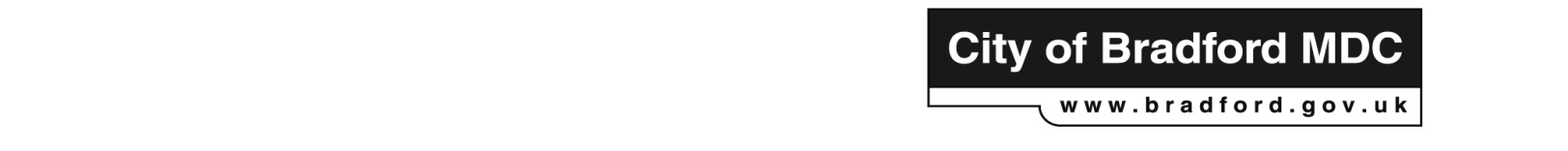 Process for the Management of School Surplus Balances1) Principles1.1 This protocol outlines the Authority’s process for the management of intended uses of EXCESS revenue balances. It is sound financial management for schools to retain a small reserve from year to year. In tighter financial times, it is important that school budgets remain resilient. However, this must be balanced against a duty to maximise the spending of resources, targeted correctly, to improve outcomes for children. The approach outlined in this paper is based on a clear definition of what constitutes an acceptable level of reserve and, above this, a definition of an excess balance. Please see paragraph 2.1.2 The holding of an ‘excess’ revenue balance i.e. a balance above what is deemed an acceptable reserve, should be exceptional rather than a normal feature of a school’s budget management. The key purpose behind the approach is to require schools to maximise the spending of their revenue resources in the year in which these are allocated.1.3 It is sound financial management for schools to plan their budgets over more than one year, and to be given the flexibility to manage their finances in such a way as to be able to:Progress significant capital works that are linked to improving pupil outcomes, where capital resources are not sufficient and where revenue balances may have to be earmarked over more than one year to enable works to take place, including the Priority Schools Building ProgrammeProgress works that are linked to ‘spend to save’ strategies, including expenditure related to energy efficiency schemesManage costs associated with the review of contracts of a significant value, where expenditure is not even year on year, including Building Schools for the FutureSupport costs associated with expanding pupil numbers and with protecting standards during a period of uncertainty and changeProvide some protection in transition, where a school is reducing in pupil numbers or where funding is known to be reducing in the following financial year, where to not smooth the impact of this will have a demonstrably negative impact on standards at the schoolManage exceptional circumstances in such a way as to avoid significant financial turbulence that may impact on standardsso long as the Governing Body of the school has made deliberate decisions to allocate revenue funding for these purposes, with a clear understanding of the timescales for spending and the impact of this expenditurethese decision do not detract from maximising the in year spending of revenue resources to the school’s key priorities. 1.4 How successful a school is in maximising resources is significantly influenced by the quality of a school’s budgeting and the monitoring of this budget. To ensure compliance with this approach, every school will find it necessary to effectively monitor their revenue budgets and to take decisions on spending where budgets change in year, rather than waiting until the end of the financial year to decide how to allocate unforeseen excesses. 1.5 ‘Clawback’ may be actioned where individual schools do not comply with the approach. The clawback mechanism is important in enabling the Authority, with the Schools Forum, to redistribute funding that is not being used by schools and as a final ‘encouragement’ for schools to maximise their resources. All funding clawed back will be returned to the Schools Budget for re-allocation to schools by the Schools Forum. This paper outlines under what circumstances clawback may take place and how decisions will be taken.1.6 The approach however, seeks to avoid penalising schools for ‘technical infringements’. The rules are much simpler than previously and the approach to the management of appeals for schools around the clawback process more straightforward. In terms of reporting of schemes by schools however, the approach will require schools to be clear about timescales and values of expenditure before approval is given.2) The Definition of an Acceptable Level of Reserve2.1 A ‘reserve’ is a balance, not necessarily earmarked for any specific purpose, but it may be, which is held to enable a school to manage unplanned circumstances and fluctuations in expenditure. In its report in March 2010, the DfE stated, “it is important that schools understand that the 8% and 5% thresholds are not targets…but the maximum percentage, which might be retained to deal with exceptional circumstances…In practice, most primary schools should be able to manage with balances of, say, 4-5% and secondary schools with 2-3%”.2.2 The tables below show the (approximate average) values of reserve that could be held by different sizes of schools when calculated using different percentages of funding. Please note that the actual values for individual schools will vary according to the characteristics of the attending pupils as these influence levels of funding e.g. of Pupil Premium:2.3 For the purposes of this Protocol, an acceptable level of revenue reserve is defined as:Primary and Nursery schools: the greater or 6% of the total of I01 to I05 funding allocated to the school in that financial year or £60,000Secondary schools: 4% of the total of I01 to I05 funding allocated to the school in that financial yearSpecial schools and Pupil Referral Units: the greater of 6%, £60,000 or 85% of 1 month’s average payment + £20,0002.4 A £60,000 cash minimum enables smaller schools to retain an appropriate level of cash reserve to remain resilient.2.5 The thresholds are set recognising that schools will wish to build in some ‘room’ in their planning to avoid the risk of clawback. In reality therefore, schools are likely to hold balances lower than 6% / 4%. These thresholds can be reviewed in future years.2.6 To provide certainty for schools, a school’s maximum revenue balance will be calculated on the Section 251 funding figure, published in March each year, and will not be subsequently adjusted. This means that every school will be clear at the beginning of the financial year, and before the school’s budget is set by governors (in May), what the maximum revenue balance is that the school can hold at the end of that year without this balance being defined as an ‘excess’ balance. To support schools, the Authority will send a letter to the Headteacher and Chair of Governors of each school in April, informing them of the school’s maximum reserve figure. To further support schools, a reminder letter will then be sent at the beginning of September i.e. half way through the financial year.2.7 Schools that hold revenue balances at year end at a value of 6% (or £60,000) / 4% (Secondary Schools) or less will not be required to take any additional action or to submit any additional information to the Local Authority. Schools that hold revenue balances above these thresholds must submit schemes to be approved by the Local Authority, which commit the value of the excess balance above the threshold. Where a school’s balance is above the threshold and does not submit schemes, or submits schemes that do not comply with the Protocol, a proposal for clawback will be pursued.3) Reporting Deadlines3.1 The FINAL deadline for the submission of schemes relating to excess balances to the Local Authority is 31 March each year. This continues the emphasis on schools being required to accurately monitor their income and expenditure. 3.2 However, the budget and monitoring templates that schools use have been adjusted, so that position and use of a school’s balance can be better monitored, by governors and by the Authority, and so that schemes can be submitted within these reports during the year. Therefore, schools can submit schemes for approval to the Authority at any point i.e. they do not have to wait until 31 March. Schools may wish to leave a final submission until the 31 March. However, this final submission should, in the majority of cases, simply confirm what has been planned by governors and identified in their previous budget and monitoring returns. Schools should discuss schemes with the Authority as early as possible, to avoid any risk of non-compliance.4) Balances Calculation4.1 The balance that will be used to calculate the position of a school against the defined threshold will be the revenue balance that is recorded on the Council’s ledger following the completion of the financial year end i.e. including assets, liabilities and all other year-end adjustments. At the point these balances are available, the Local Authority will publish a statement for schools, which will show the school’s revenue balance position compared against the school’s maximum.4.2 It is not the Authority’s intention to catch schools out. In calculating the value of surplus revenue balance held by a school at year end, the following will be removed:Any additional I01 – I05 funding allocated by the Local Authority to a school in the March advances updateThe value of ‘internal’ liabilities recorded in a school’s year end return (subject to checking)The value of any Payroll Equalisation Adjustment at year end, where the result of this is to increase a school’s revenue balanceAny other year-end adjustments, where the school can evidence that these were not within the school’s control and / or the school has not previously received warning. The school would be required to discuss the circumstances of these adjustments with the Authority on an individual basis. We would not normally expect to make adjustments for RCCO transactions, as these are requested by schools, or BSF transactions, as schools are notified of these adjustments on a monthly basisThe balance that is held by host schools on behalf of a cluster or a collaboration. The host schools will need to evidence this balance separately as this will not be automatically identifiable from other school reportsA balance (sustainability reserve), up to the equivalent of 6 months of annual turnover for the school’s childcare business. The school will need to specifically evidence this balance and the value of its turnover separately. Any balance that relates to a ringfenced or earmarked external grant that has specific spending & reporting requirements. This DOES NOT include the Pupil Premium. Schools will be required to evidence this balance separately as this will not be automatically identifiable from other school reportsAny balance that relates to rates adjustmentsThe difference between the initial payment for Universal Infant Free School Meals and an expected reduction in this, where take up is lower than anticipated, where this reduction is calculated and evidenced by the schoolAny balance that relates to the New to English Centres of Excellence. These schools will need to evidence this balance separately as this will not be automatically identifiable from other school reports4.3 In also seeking to avoid ‘penalising’ schools for small differences and to keep the focus of attention on the main purpose of the mechanism, the Authority will allow a school to be a maximum of £3,000 over the defined threshold, without proposing clawback. In these circumstances, a letter will be sent to the teacher & Chair of Governors alerting them to this situation. Having taken the items in 3.2 into account, where a school is still more than £3,000 over its threshold, and has not submitted schemes or has submitted schemes that do not comply with the Protocol, clawback will be proposed for the value above the defined threshold minus £3,000. 5) Circumstances in which Excess Revenue Balances can be held & Evidence5.1 The circumstances under which a school can hold an excess revenue balance above the defined threshold are:A revenue contribution to an agreed capital scheme. This includes contributions to the Priority Schools Building ProgrammeA revenue contribution to a ‘spend to save’ scheme, including energy efficiency schemesBalances earmarked to support the costs incurred by the review of contracts of a significant value, where expenditure is not even year on year, including Building Schools for the FutureManaging the costs of expansion of pupil numbersManaging financial difficulties associated with a budget reduction in the following financial year, resulting from either a significant reduction in pupil numbers or a loss or significant reduction of a specific funding streamManaging exceptional circumstances in such a way as to avoid significant financial turbulence that may impact on standards. This may include, for example, outcomes of HR processes.5.2 All schemes will be subject to approval by the Local Authority, and must be appropriately evidenced, by:an extract from Governing Body or Finance Committee minutes, support by additional verification of at least one of the following:an extract from the school’s Development Planan architects drawing or plana letter seeking quotations from prospective contractors/suppliers or tenders receiveda letter or email outlining the details of contract liabilities and / or reviewa letter or email from the Local Authority, which outlines contributions within an agreed capital schemeSchemes related to the management of the costs of expansion, budget reduction or exceptional circumstances will require additional verification from a party independent from the school e.g. confirmation of pupil numbers from admissions, confirmation of HR processes from the school’s HR supplier, a letter from a grant provider stating the ceasing of funding etc This evidence will be independently verified by the Local Authority prior to approval. This is a key reason why it is important for schools to identify schemes and to check the compliance of schemes with the Local Authority as early as possible.5.3 As a minimum, schools must evidence prior year commitment by governors to these schemes i.e. evidence that the commitment has been made before 31 March.5.4 The default position will be that spending on these schemes must be completed by the end of the next financial year. However, the Protocol will allow schools to save for schemes over more than one year, subject to agreement by the Local Authority. The Protocol does not set a maximum number of years. However, in submitting schemes, schools will be required to be clear on the timescale for spending and on the values of funding that will be earmarked each year.5.5 The approach contains no specific provision for ‘prior year commitments’ i.e. for orders placed by schools, where the goods / services have not been received before the end of the year. We would expect schools to manage these commitments within the defined allowable reserve.5.6 The approach also contains no specific provision for schools to hold additional balances for costs associated with the settlement of equal value pay claims. As it is anticipated that the number of claims and cost to schools will reduce we would expect schools to be able to manage these costs within their defined allowable reserves. However, this is a position we can monitor, for the impact of further developments in case law.6) Capital Schemes6.1 We would only expect revenue balances to be saved for capital schemes where:Revenue funding is used alongside, not instead of, available capital resourcesThe use of revenue funding will progress essential works more quickly than the saving of capital funds over a number of years will allow6.2 In this regard therefore, we would expect a school to discuss the financing of a capital scheme with the Authority as part of their budget setting or Q1 / Q2 / Q3 monitoring processes, where the school is planning to hold an excess revenue balance at the end of the year to fund this. As stated, schemes can be submitted by a school at any point in the year. Any final submission by schools at the very end of the year should just be a confirmation of schemes already planned for and discussed with the Local Authority. Schools that submit a capital scheme at 31 March, without previous discussion with the Authority, may face challenge, where the circumstances outlined in 6.1 are not applicable e.g. where a school submits a revenue contribution to capital but has uncommitted capital balances that are sufficient to meet the cost of this scheme.7) Process for Verifying & Approving Schemes7.1 The scheme approval / clawback processes are managed by the Local Authority () but overseen by the Schools Financial Performance Group, which is a subgroup of the Schools Forum.7.2 Most schemes would be scrutinised and approved by the  Team. In doing this,  Team may engage with other teams where relevant e.g. admissions (for pupil numbers) and asset management (for capital schemes). It may be necessary to collect further information from the school in support of their schemes.7.3 The following schemes will be referred automatically to the SFPG for consideration:schemes submitted by schools that plan an excess balance to be held over more than 1 yearschemes related to exceptional circumstanceswhere a school has submitted, or is planning to submit, new schemes in consecutive yearswhere the rationale / evidence submitted for a capital scheme does not meet the expectations listed in 6.1where, following further information collection, a scheme submitted is deemed by  Team not to comply with the Protocol7.4 The SFPG will meet on a quarterly basis, following the submission of school budget and monitoring reports. This will allow the Authority to respond to schools quickly, enabling a school to alter its plans in good time where the school submits a scheme during the year that does not comply with the Protocol and is not approved. This does not detract from the school’s responsibility to ensure that they comply with the Protocol.7.5 Where schemes are approved a letter will be sent to the school confirming approval and warning what action the school will need to take were these schemes to change. This is especially important where a school submits an initial outline of scheme early in the year but may wish to amend this before the 31 March. The Authority would base any action on the last submission received.7.6 Where schemes that do not comply with the Protocol are submitted during the year, the school will be notified of this.  Cases where schemes that do not comply are submitted for the first time at 31 March will be referred to the SFPG for recommendation to be made on clawback.8 Clawback8.1 Decisions on clawback will only be made following the confirmation of the year end position. This is normally in May each year. Schools at risk of clawback will be notified at this point and will be informed that their case will be considered by the SFPG. The school has the right to attend the SFPG meeting at which their case is discussed and / or can provide additional information in support of their case.8.2 Following consideration, the SFPG will make a recommendation on whether to apply clawback or not. The school will be notified of this recommendation. The Schools Forum will also be notified of the recommendation and will be asked to ratify this. However, the school will not have the right of appeal to the Schools Forum. The SFPG’s recommendation will go to the Council’s Executive Committee for a final decision.8.3 Schools will be at risk of clawback where:A revenue balance in excess of the defined reserve threshold is held at year end and where no schemes have been submitted or where the value of schemes does not fully cover the value of excess (following the adjustments outlined in paragraph 4 and with a £3,000 allowanceA revenue balance in excess of the defined reserve threshold is held at year end where the school has submitted schemes that do not comply with the ProtocolA revenue balance in excess of the defined reserve threshold is held at year where a scheme for a revenue contribution to capital is submitted where uncommitted capital resources held by the school are sufficient to meet the costs (paragraph 6.1)A school does not spend an approved scheme and where the school does not satisfactorily evidence that this is the result of circumstances beyond the school’s control8.4 Where agreed, clawback will be actioned at the next available funding update, by reducing the funding allocation for the school. The school will be notified of the final decision and of the date this adjustment will take place.9 Monitoring, Scheme Changes & Verification of Spending9.1 Once a scheme has been approved it is the school’s responsibility to ensure that the scheme is completed according to the timescale and costs outlined in the school’s submission.9.2 The budget and monitoring templates used by schools will be pre-populated with approved schemes, for schools to record the progress of spending during the year. 9.3 Schools with approved schemes will be required, as part of year end reporting, to confirm that these have been fully spent.9.4 Where, in the view of the governing body, a scheme cannot go ahead or is required to be changed, in content, value or timescale, it is the responsibility of the school to notify the Local Authority immediately. Where a scheme is proposed to be cancelled altogether, the school must also evidence alternative arrangements for the spending of the excess balance. All cases will be referred to the SFPG for consideration. SFPG will decide whether the circumstances outlined by the school justify approval of a change to the scheme.9.5 In assessing this, specifically, the school will be required to evidence that change is necessary for reasons beyond the control of the school. Schools that fail to do this, and fail to spend the agreed amounts on the approved schemes, may be subject to clawback.9.6 Where a school submits a scheme but where the school’s actual balance at 31 March is lower than the defined reserve threshold, the school will still be committed to this scheme. This is because this scheme should be built into the school’s medium term budget plan and should be agreed by governors as a priority for the school.Primary Schools
8% 
(Pre FY 13-14)6%5%4%Primary 1 Form of Entry£80,000£60,000£50,000£40,000Primary 2 Form of Entry£144,000£108,000£90,000£72,000Primary 3 Form of Entry£212,000£159,000£133,000£106,000Secondary Schools5% 
(Pre FY 13-14)4%3%2%Secondary 6 Form of Entry£300,000£240,000£180,000£120,000Secondary 8 Form of Entry£365,000£292,000£219,000£146,000Secondary 10 Form of Entry£475,000£380,000£285,000£190,000